Dividing 1-Digit NumbersDividing 1-Digit NumbersDividing 1-Digit NumbersDividing 1-Digit NumbersModels using equal sharing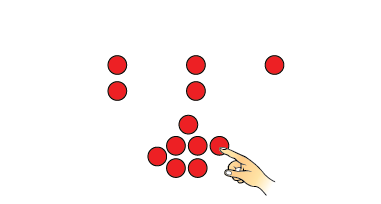 Models using equal grouping, counting by 1s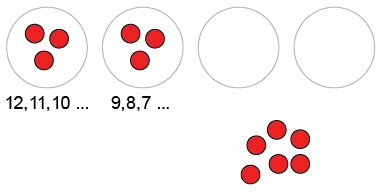 “I know 3 go in each group.”Models using equal grouping, skip-counting backward 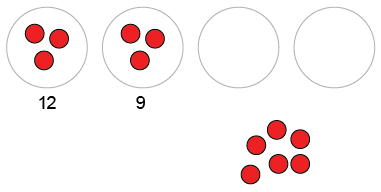 Uses repeated subtraction 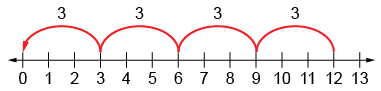 “4 jumps of 3 backward is the same as 12 – 3 – 3 – 3 – 3 = 0.”Observations/DocumentationObservations/DocumentationObservations/DocumentationObservations/DocumentationDividing 1-Digit Numbers (con’t)Dividing 1-Digit Numbers (con’t)Dividing 1-Digit Numbers (con’t)Dividing 1-Digit Numbers (con’t)Models using multiplicative thinking, and uses division symbol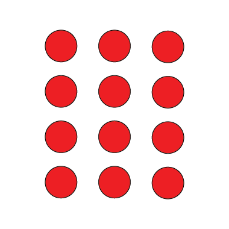 “12 divided into groups of 3 is 
4 groups
12 ÷ 3 = 4.”Divides fluently“I know 12 ÷ 4 = 3, 
so 12 ÷ 3 = 4.”Creates and solves problems involving equal sharing and grouping“There are 12 wheels 
on tricycles in the shed. 
How many tricycles are there? Understands relationships among operations“I know 12 – 3 – 3 – 3 – 3 = 0, 
so I also know that 12 ÷ 3 = 4.I also know that 4 × 3 = 12”Observations/DocumentationObservations/DocumentationObservations/DocumentationObservations/Documentation